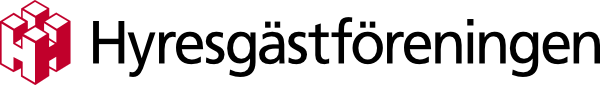 Pressinbjudan 2018-12-07Hyresgästföreningen Kiruna fyller 80 årHyresgästföreningen Kiruna fyller 80 år och det vill vi fira tillsammans med våra medlemmar på lördag. Media är också välkomna att delta.- Hyresgästföreningen jobbar idag för allas rätt till en god bostad till en rimlig kostnad, precis som vi gjorde för 80 år sedan. Frågan är lika aktuell nu som någonsin tidigare, säger Nicklas Emmoth, ordförande Hyresgästföreningen Kiruna.Tid: Lördag den 8 december, kl. 11.00-15.00
Plats: Folkets Hus i Kiruna

Vi bjuder på fika och visar utställningen om Hyresgästföreningens 80 år i Kiruna. Välkomna!För mer information:Nicklas Emmoth, ordförande Hyresgästföreningen Kiruna, 070-381 09 89Eva-Lisa Eriksson, verksamhetsutvecklare, 070-541 59 13